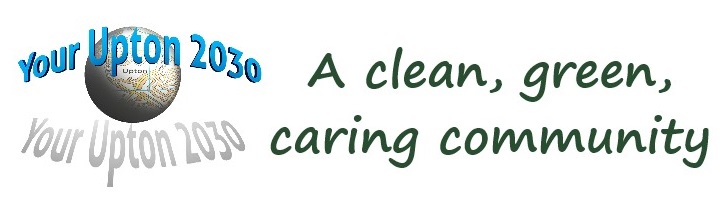 Email: np@uptonbychester.org.ukMINUTES OF NDP STEERING GROUP MEETINGMonday 18th February 2019, 7.30 pm at The Pavilion, Wealstone LanePresent: David Evans (DE), Cllr Jean Evans (JEva) Chair, Cllr Alison Bennion (AB), Mike Worden (MW).APOLOGIES for ABSENCE: 
Cllr Jill Houlbrook, Cllr Adrian Walmsley, Sue Stanley , John EveryMINUTES OF THE LAST MEETING
The Minutes of the meeting held on 28th Jan 2019 were approved
DRAFT PLANDespite a request for comments on the draft from members of the Steering Group, none had been received to date.It was agreed that the plan should be recirculated, with any available updates, and a request for comments as a matter of urgency.Action DEIt was agreed that the plan should be considered at the next Parish Council meeting with the aim of asking the council to endorse the Draft Plan for consultation at its April meeting.Action JE, DEThe group agreed that there was a need to make the policies more “Upton focused”and discussed areas where this might be feasible. MW suggested that we should do as much as possible to promote the designation of a Conservation Area around Upton Cross and obtain advice as to how an NDP could best do this. He also suggested that, in consultation with the local cycling groups, the plan should define where safe walking and cycling routes need to be developed in order to connect Upton both internally and externally.It was noted that the development of policies specific to the Dale Camp would also increase the local focus of the plan and that these needed to be written as soon as possible.UPDATES
JE reported on discussions with John Heselwood about how Cheshire Community Action could help progress the NDP. He had proposed that a desktop survey of local housing needs could be undertaken by his team and would provide costings for this.DATE & TIME OF THE NEXT MEETING:  Monday 18 February at 7.30 pm